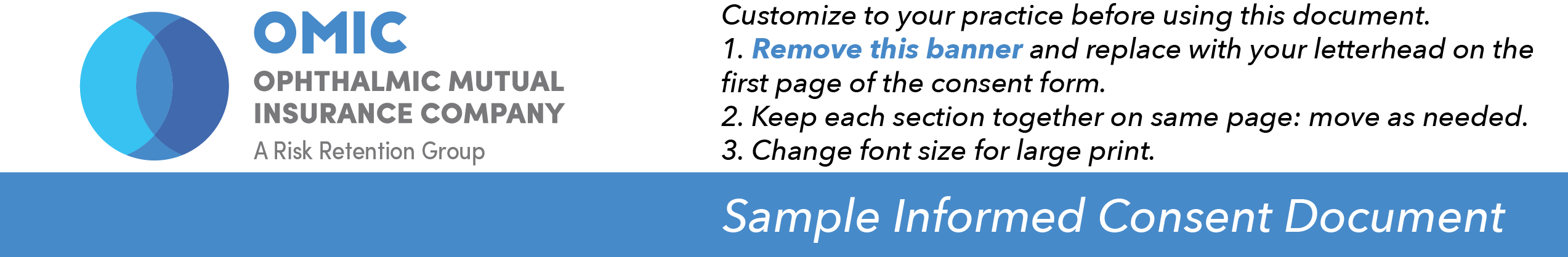 Consent for planned comanagement after eye surgeryPatient Name:										Dr. ___________________ (name of surgeon) will be performing ________________ (type of surgery) on me. Because of __________________ (state reason), I would like Dr. __________ (name of comanaging optometrist) to perform my postoperative follow-up care. I have discussed this postoperative selection with my surgeon.                                                                                                               I understand that my comanaging optometrist Dr. ________________ (name of comanaging optometrist) will contact my surgeon immediately if I experience any complications related to my eye surgery.  I understand that I may contact Dr. _________________ (name of surgeon) at any time after the surgery.Patient:	  Date: 	